Interfraternity Council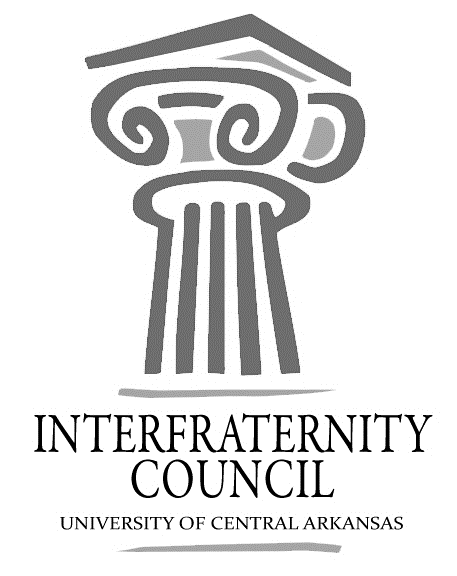 General MeetingUniversity of Central Arkansas Action ItemsWhat needs to be turned in by delegates, completed by exec board members, etcAction ItemsWhat should have been turned in by delegates, completed by exec board members, etcDecisions MadeWhat concrete decisions were made at this meeting?Upcoming DatesWhat important events and deadlines should you be looking out for?Commence Meeting:Delegate Roll CallGuest speakersDi’Anka MotonChoosing To ExcelExecutive DiscussionVP of Development – Steve MoorheadVP of Recruitment – Drew EstesRho Chi Information Needed by end of meetingRho Chi Meeting FridayGreek 101 TimesRecruitment RulesVP of Judicial Affairs – Drew Himstedt VP of Communications – Hayden MurryReports due 24 hours before meeting time.President – Matt LawrenceBeta Upsilon Chi now recognized as full members of IFCAdvisors’ ReportUCA Leadership SummitDrop form on OrgsyncGradesFall 14: 2.67Fall 15: 2.69Fall 16: 2.94RecruitmentNeed Events Registered by end of todayRegistration Form8 Total currentlyOld BusinessNew BusinessChapter ReportsAlpha Sigma Phi- No ReportBeta Upsilon Chi – No Report Kappa Sigma – No ReportPhi Gamma Delta – No ReportPhi Sigma Kappa – No ReportPi Kappa Alpha – No ReportSigma Nu – No ReportSigma Phi Epsilon – No ReportSigma Tau Gamma – No ReportEnd Meeting: Interfraternity Council Contact InformationPresident Matt LawrenceMlawrenc6@cub.uca.eduVP CommunicationsHayden MurryHayden.murry@ucaphigam.comVP Judicial AffairsDrew Himstedtjhimstedt1@cub.uca.eduVP RecruitmentDrew Estescestes1@cub.uca.eduVP Development Steve MoorheadSmoorhead1@cub.uca.edu